Универсальная почвенная фреза – серия FPR-07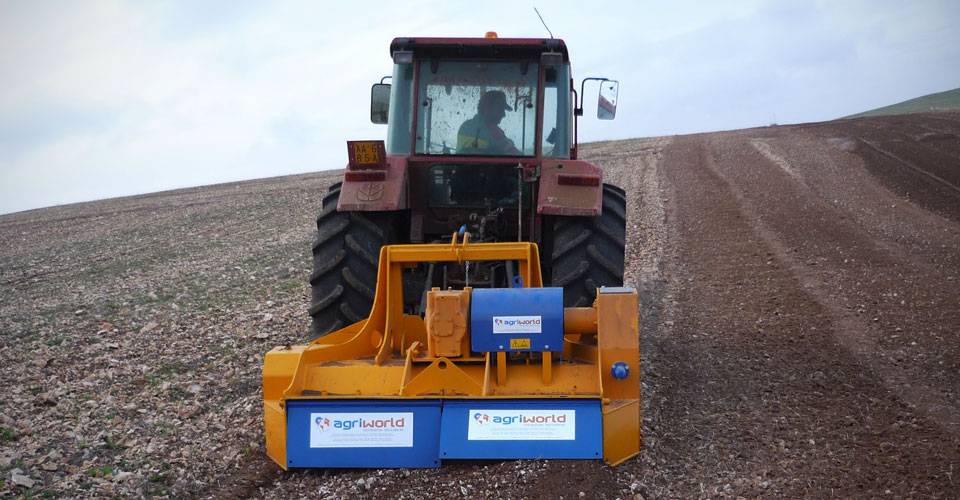 Технические характеристики:МоделиFPR-115.07Необходимая мощность, л.с.80-90рабочая ширина, мм1150общая ширина, мм1570рабочая глубина, мм70ВОМ, об/мин540/750Вес, кг1300